О назначении и проведении публичных слушаний по внесению изменений в Генеральный план МО Андреевский сельсовет Курманаевского района Оренбургской областиВ соответствии со статьей 28 Федерального закона от 06.10.2003 года № 131-ФЗ «Об общих принципах организации местного самоуправления в Российской Федерации», ст. 31, ст. 32 Градостроительного кодекса Российской Федерации,  в целях создания условий для устойчивого развития территорий Андреевского сельсовета, сохранения окружающей среды, обеспечения  прав и законных интересов физических и юридических лиц, в том числе правообладателей земельных участков и объектов капитального строительства, создания условий для привлечения инвестиций, в том числе путем предоставления возможности выбора наиболее эффективных видов разрешенного использования земельных участков и объектов капитального строительства, руководствуясь Уставом муниципального образования Андреевский сельсовет Курманаевского района Оренбургской области, а также Положением о публичных слушаниях на территории муниципального образования Андреевский сельсовет:1. Провести публичные слушания по внесению изменений в Генеральный план муниципального образования Андреевский сельсовет Курманаевского района Оренбургской области (Приложение № 1):            - слушания –29.10.2018 года в 14 часов местного времени по адресу: с. Андреевка ул. Ленинская, 19 (в ДТ «Колос»);            - слушания – 29.10.2018 года в 15 часов местного времени по адресу:с. Ферапонтовка ул. Зеленая (в Доме Досуга)            - слушания – 29.10.2018 года в 16 часов местного времени по адресу:с. Байгоровка ул. Советская (в Доме творчества);            - слушания – 29.10.2018 года в 17 часов местного времени по адресу:с. Краснояровка ул. Набережная (в Доме Досуга);            - слушания – 14.02.2016 года в 18 часов местного времени по адресу:с. Федоровка ул. Крестьянская (в Доме Досуга) Установить с 29 августа 2018 года по 28 октября 2018 года срок подачи предложений и рекомендаций участниками публичных слушаний по обсуждаемому вопросу в администрацию МО Андреевский сельсовет по адресу: Оренбургская область, Курманаевский район, с. Андреевка, ул. Ленинская,19.3. Для проведения публичных слушаний создать оргкомитет в количестве 4-х человек в следующем составе:Алимкина Л.Г., глава МО Андреевский сельсовет;Прохорова Е.А., специалист 1 категории МО Андреевский сельсовет; Прохоров А.П., депутат Совета депутатов МО Андреевского сельсовета. (по согласованию);4) Санаев С.С., депутат Совета депутатов МО Андреевского сельсовета. (по согласованию);4. Опубликовать в газете «Вестник» настоящее постановление «О назначении и проведении публичных слушаний по внесению изменений в Генеральный план муниципального образования Андреевский сельсовет» и Порядок учета предложений по рассмотрению по внесению изменений в Генеральный план муниципального образования Андреевский сельсовет муниципального образования Андреевский сельсовет Курманаевского района Оренбургской области (Приложение № 2).5. Контроль за настоящим постановлением оставляю за собой.6. Настоящее постановление вступает в силу после официального опубликования в газете «Вестник» и подлежит размещению на официальном сайте МО Андреевский сельсовет. Глава муниципального образования	          Л.Г. АлимкинаРазослано: в дело, прокурору, администрации района. ПРОЕКТПриложение №1 к постановлению от 22.08.2018  № 42-пВНЕСЕНИЕ ИЗМЕНЕНИЙ В ГЕНЕРАЛЬНЫЙ ПЛАН МУНИЦИПАЛЬНОГО ОБРАЗОВАНИЯАНДРЕЕВСКИЙСЕЛЬСОВЕТКУРМАНАЕВСКОГО РАЙОНАОРЕНБУРГСКОЙ ОБЛАСТИЗаказчик:          ПАО «Оренбургнефть»Контракт:        №19а/18  от 10 апреля 2018 г.Исполнитель: ООО ”ГЕОГРАД”Шифр:ГП-ПЗиЗ-изм-2018ООО«ГЕОГРАД»Орск ● 2018СОСТАВ ПРОЕКТА «ВНЕСЕНИЕ ИЗМЕНЕНИЙ В ГЕНЕРАЛЬНЫЙ ПЛАН МО АНДРЕЕВСКИЙ СЕЛЬСОВЕТ»Проект «внесение изменений в Генеральный план» состоит из текстовых материалов – «Внесение изменений в «Генеральный план МО Андреевский сельсовет Курманаевского района»(1 том) и графических материалов:1. «Карта зон с особыми условиями использования территорий и территорий, подверженных риску возникновения чрезвычайных ситуаций в границах МО Андреевский сельсовет»; 2. «Карта функционального зонирования территории в границах МО Андреевский сельсовет».Проект внесений изменений в Генеральный план предоставляется в электронном виде. Проект разработан в программной среде ГИС «MapInfo» в составе электронных графических слоёв и связанной с ними атрибутивной базы данных. Проект внесений изменений в Генеральный план разработан в соответствии с "Градостроительным кодексом Российской Федерации" от 29.12.2004 N 190-ФЗ (ред. от 31.12.2014) (с изм. и доп., вступ. в силу с 01.03.2015). Проект внесений изменений в Генеральный план разработан в соответствии с Приказом Министерства регионального развития РФ от 30 января 2012 г. N 19 "Об утверждении требований к описанию и отображению в документах территориального планирования объектов федерального значения, объектов регионального значения, объектов местного значения".Работа выполнена авторским коллективом предприятия градостроительного проектирования:ОБЩИЕ ПОЛОЖЕНИЯРаботы по внесению изменений в «Генеральный план муниципального образования Андреевский сельсоветКурманаевского района Оренбургской области»выполняются по заказу ПАО«Оренбургнефть» и на основании Постановления администрации МО Андреевскийсельсовет№ 13-п от 28.04.2018г.: «О подготовке проекта внесения измененийв Генеральный план МО Андреевский сельсоветКурманаевского района Оренбургской области».Территориальное планирование поселения осуществляется в соответствии  с действующим федеральным, областным законодательством, муниципальными нормативно-правовыми актами и направлено на комплексное решение задач развития поселения и решение вопросов местного значения, установленных Федеральным законом  от 06.10.2003 № 131-ФЗ «Об общих принципах организации местного самоуправления в Российской Федерации».При подготовке Проекта учтены природные, социально- экономические, демографические и иные показатели развития поселения.Причинами проведения работ являются: Изменение градостроительного законодательства Российской Федерации.Изменение требований к описанию и отображению в документах территориального планирования. 3. Требуется корректировка функционального зонирования территории населенных пунктов в связи с частичной реализацией решений ранее утвержденного Генерального плана и новых планов развития населенных пунктов.Внесение изменений в Генеральный план МО Андреевский сельсовет является документом, разработанным в соответствии с Градостроительным кодексом Российской Федерацииот 29.12.2004 N 190-ФЗ (ред. от 29.07.2017). Проект разработан с учётом ряда программ, реализуемых на территории области и  Курманаевского  района.В соответствии с техническим заданием, границами разработки генерального плана являются административные границы муниципального образования Андреевский сельсовет, установленные в соответствии с Законом Оренбургской области «О муниципальных образованиях в составе муниципального образования Курманаевский район Оренбургской области» от 16 февраля 2005 г. № 1913 (с изменениями от 29 сентября 2009 г.)».Предыдущая градостроительная документация муниципального образования  Андреевский сельсовет:-Генеральный план МО Андреевский сельсовет Курманаевского района утвержденный решением Совета депутатов МО Андреевский сельсовет№ 94 от 25.12.2013г;ЦЕЛИ И ЗАДАЧИ1. Приведение документов территориального планирования в соответствии с действующим законодательством.2. Определить функциональное назначение территорий  муниципального  образования  за  границами  населенных пунктов в соответствии с современным и перспективным развитием территорий с учётом  лицензионного участка -Гаршинский ЛУ ОРБ 02926 НЭ и объектов капитального строительства нефтяного комплекса.Для достижения целей необходимо выполнение следующих задач:1. Разработать проект «Внесение изменений в Генеральный план МО Андреевский сельсовет»в соответствии с "Градостроительным кодексом Российской Федерации" от 29.12.2004 N 190-ФЗ (ред. от 31.12.2014) (с изм. и доп., вступ. в силу с 01.03.2015).2. Графические материалы оформить в соответствии с Приказом Министерства регионального развития РФ от 30 января 2012 г. N 19 "Об утверждении требований к описанию и отображению в документах территориального планирования объектов федерального значения, объектов регионального значения, объектов местного значения" и действующим Градостроительным кодексом Российской Федерации.3. Корректировать функциональное зонирование территории населенных пунктов с учетом вновь выявленных обстоятельств и предложений администраций Грачевского сельсовета и района.4. Определить функциональное зонирование территорий муниципального образования за границами населенных пунктов в соответствии с современным и перспективным развитием территорий, в соответствие с действующим законодательством.Этапы реализации генерального плана, их сроки определяются органами местного самоуправления муниципального образования исходя из складывающейся социально-экономической обстановки, финансовых возможностей местного бюджета, сроков и этапов реализации соответствующих федеральных и областных целевых программ в части, затрагивающей территорию поселения, приоритетных национальных проектов.В проекте внесений изменений в Генеральный план учитываются все мероприятия, запланированные в ранее утвержденном Генеральном плане с учетом вновь сложившейся ситуацией.2  ОБОСНОВАНИЕ ВНЕСЕНИЯ ИЗМЕНЕНИЙ В ГЕНЕРАЛЬНЫЙ ПЛАНРанее утвержденный Генеральный план устарел и не соответствует требованиям действующего законодательства.Требуется корректировка функционального зонирования территории муниципального образования в связи реализацией решений ранее утвержденного Генерального плана и новых планов развития. В результате работ по внесению изменений выявлен новый объект -лицензионный участок Гаршинский ЛУ ОРБ 02926 НЭ (не отображенный в ранее утвержденном Генеральном плане). 3.  ЗОНЫ С ОСОБЫМИ УСЛОВИЯМИ ТЕРРИТОРИИЗоны с особыми условиями использования территорий - охранные, санитарно-защитные зоны, зоны охраны объектов культурного наследия (памятников истории и культуры) народов Российской Федерации (далее - объекты культурного наследия), водоохранные зоны, зоны затопления, подтопления, зоны санитарной охраны источников питьевого и хозяйственно-бытового водоснабжения, зоны охраняемых объектов, иные зоны, устанавливаемые в соответствии с законодательством Российской Федерации; (в ред. Федеральных законов от 14.07.2008 N 118-ФЗ, от 21.10.2013 N 282-ФЗ).На карте зон с особыми условиями использования территории и территорий подверженных риску возникновения чрезвычайных ситуаций в границах муниципального образования показаны территории, в границах которых устанавливаются ограничения на осуществление градостроительной деятельности – это:- охранные зоны (объектов электроснабжения);- территории санитарно-защитных зон производственных и коммунальных объектов;- территории зон санитарной охранной водозаборных сооружений;- территории  водоохранных зон;Границы указанных территорий и зон нанесены на карты в соответствии с законодательством Российской Федерации, Оренбургской области и местными нормативными актами. В границах муниципального образования расположены Курганные могильники.  Курганные могильники нанесены условно. В настоящее время границы территорий объектов культурного наследия и границы зон охраны объектов культурного наследия не определены и не установлены. В случае расположения на территории, подлежащей хозяйственному освоению, объектов культурного наследия, включенных в реестр, и выявленных объектов культурного наследия землеустроительные, земляные, строительные, мелиоративные, хозяйственные и иные работы на территориях, непосредственно связанных с земельными участками в границах территории указанных объектов, проводятся при наличии в проектах проведения таких работ разделов об обеспечении сохранности данных объектов культурного наследия или выявленных объектов культурного наследия, получивших положительные заключения государственной экспертизы проектной документации.4. РЕСУРСЫ ТЕРРИТОРИИДобыча и обработка полезных ископаемыхСогласно предоставленной информации от ООО «Газпромнефть-Оренбург» на территории МО Андреевский сельсовет находится лицензионный участок Гаршинский ЛУ ОРБ 02926 НЭ.5. ПАМЯТНИКИ ПРИРОДЫ В ГРАНИЦАХ МО АНДРЕЕВСКИЙ СЕЛЬСОВЕТНа территории МО Андреевский сельсовет нет памятников природы6. ОБЪЕКТЫ АРХЕОЛОГИЧЕСКОГО НАСЛЕДИЯ В ГРАНИЦАХ МО АНДРЕЕВСКИЙ СЕЛЬСОВЕТСписок объектов археологического наследия на территории МО Андреевский сельсовет Курманаевского района Оренбургской областиСписок объектов  архитектуры, истории и монументального искусства на территории МО Андреевский сельсовет Курманаевского района Оренбургской области7. РАЗВИТИЕ И СОВЕРШЕНСТВОВАНИЕ ФУНКЦИОНАЛЬНОГО ЗОНИРОВАНИЯ И ПЛАНИРОВОЧНОЙ СТРУКТУРЫ ПОСЕЛЕНИЯПланировочная организация поселения складывалась под воздействием следующих факторов:- историческим - Активное заселение территории МО Андреевский сельсовет началось в 1788г. Участниками этого процесса были крестьяне из Центральной России.- природно- ландшафтным -территория находится в пределах надпойменных террас р. Бузулук, и характеризуется спокойным, ровным рельефом с незначительным уклоном в сторону реки.каркас территории образован поймой реки Бузулук в центральной части поселения и рядом урочищ и балок, которые наряду с естественными лесными массивами формируют систему использования земель сельскохозяйственного назначения;-дорожно-транспортный каркас- представлен автомобильной и железнодорожной трассами.Территория муниципального образования характеризуется относительной выгодностью экономико-географического положения, так как находится в непосредственной близости к федеральной автодороге Р-246 Бугульма–Бугуруслан–Бузулук–Уральск. Территория находится в зоне 1-часовой транспортной доступности от города Бузулук.Ближайшая железнодорожная станция находится в селе Курманаевка.- специфика экономического  базисапоселения – агропромышленный комплекс: возделывание зерновых, мясо-молочное животноводство; добыча нефти на территории МО и соседних сельсоветов.В состав МО Андреевский сельсовет входят 5 населенных пунктов:село Андреевка, село Ферапонтовка, село Байгоровка, село Краснояровка, село Федоровка.С момента разработки последнего Генерального плана МО Андреевский сельсовет современная планировочная структура поселения не изменилась.Ранее утверждённый генеральный план МО Андреевский сельсовет не имел функционального зонирования территории в  границах муниципального образования. В связи с требованиями действующего законодательства, в границах муниципального образования были показаны существующие и планируемые категории земель, с  учетом фактического использования  территории (на  основе данных публичной  кадастровой карты http://maps.rosreestr.ru). В настоящем проекте определяется функциональное зонирование за границами населённых пунктов. При определении функционального зонирования за границами населённых пунктов,проект берет за основу фактическое использование земель.Функциональное зонирование и расположение объектов капитального строительства в границах населенных пунктов (количество ранее планируемых объектов - школ, детских садов…) не меняется.Производственная зона.Производственная зона в границах МО планируется площадью 36,482га. В производственной зоне за границей населенных пунктов размещаются сельскохозяйственные предприятия, объекты нефтяного комплекса, лицензионный участок Гаршинский ЛУ ОРБ 02926 НЭ.Приложение №2 к постановлению от 29.08.2018  № 58/1-пПорядок учета предложений по проекту Устава муниципального образования Андреевский сельсовет Курманаевского района Оренбургской области и проекта решения Совета депутатов муниципального образования Андреевский сельсовет Курманаевского района Оренбургской области «О внесении изменений и дополнений в Устав муниципального образования Андреевский сельсовет Курманаевского района Оренбургской области», а также порядка участия граждан в его обсуждении1. Общие положенияНастоящий порядок учета предложений по проекту Устава муниципального образования Андреевский сельсовет Курманаевского района Оренбургской области и проекта решения Совета депутатов муниципального образования Андреевский сельсовет Курманаевского района Оренбургской области «О внесении изменений и дополнений в Устав муниципального образования Андреевский сельсовет Курманаевского района Оренбургской области», а также порядка участия граждан в его обсуждении (далее – Порядок) разработан во исполнение части 4 статьи 44 Федерального закона № 131-ФЗ от 06.10.2003 года «Об общих принципах организации местного самоуправления в Российской Федерации» и регламентирует сроки и порядок учета предложений граждан, обладающих избирательным правом, проживающих на территории муниципального образования Андреевский сельсовет Курманаевского района Оренбургской области по проекту Устава муниципального образования Андреевский сельсовет Курманаевского района Оренбургской области и проекту изменений и дополнений в Устав муниципального образования Андреевский сельсовет Курманаевского района Оренбургской области, а также порядок участия граждан в обсуждении указанных проектов.Настоящий Порядок не должен противоречить Конституции Российской Федерации, федеральным законам и законам Оренбургской области. В случае противоречия отдельных норм порядка законодательству Российской Федерации применяются положения федерального законодательства и законодательства Оренбургской области.2. Порядок учета предложений по проекту Устава, проекту правового акта о внесении изменений и дополнений в Устав муниципального образования Андреевский сельсовет  Курманаевского районаПредложения по проекту Устава, проекту правового акта о внесении изменений и дополнений в Устав муниципального образования Андреевский сельсовет Курманаевского района вносятся жителями муниципального образования Андреевский сельсовет, обладающими избирательным правом и проживающими на территории муниципального образования Андреевский сельсовет Курманаевского района, после официального опубликования (обнародования) проекта Устава, проекта правового акта о внесении изменений и дополнений в Устав муниципального образования Андреевский сельсовет Курманаевского района в письменном виде.Предложения по выше перечисленным проектам принимаются органом либо лицом, который внес проект Устава, проект правового акта о внесении изменений и дополнений в Устав муниципального образования Андреевский сельсовет  Курманаевского района.В предложении по внесению изменений и дополнений в проект Устава муниципального образования Андреевский сельсовет Курманаевского района Оренбургской области и проект решения Совета депутатов муниципального образования Андреевский сельсовет Курманаевского района Оренбургской области «О внесении изменений и дополнений в Устав муниципального образования Андреевский сельсовет Курманаевского района Оренбургской области» должны быть указаны фамилия, имя, отчество, адрес постоянного места жительства лица, вносящего данное предложение.В предложении должен быть указан номер статьи проекта, в которую предлагается внести изменения и дополнения и само изменение или дополнение.Предложение, внесенное по проекту решения о внесении изменений и дополнений в Устав муниципального образования Андреевский сельсовет Курманаевского района Оренбургской области и проект решения Совета депутатов муниципального образования Андреевский сельсовет Курманаевского района Оренбургской области «О внесении изменений и дополнений в Устав муниципального образования Андреевский сельсовет Курманаевского района Оренбургской области» и не противоречащее действующему законодательству, подлежит рассмотрению на открытом заседании Совета депутатов с приглашением лица, внесшего данное предложение.Решение по результатам рассмотрения предложения должно быть мотивированным, а в случае отказа в его принятии должно содержать основание такого отказа.Результаты рассмотрения предложения, должны быть официально в письменной форме доведены до лица, внесшего данное предложение.Срок внесения предложений по выше названным проектам решений – 30 дней со дня его опубликования.Все поступившие предложения до рассмотрения на заседании Совета депутатов подлежат обязательной юридической экспертизе.3. Порядок участия граждан в обсуждении Проекта Устава, проекта правового акта о внесении изменений и дополнений в Устав муниципального образования Андреевский сельсовет Курманаевского районаГраждане, внесшие предложения по проекту Устава, проекту правового акта о внесении изменений и дополнений в Устав муниципального образования Андреевский сельсовет Курманаевского района  в соответствии с требованиями настоящего Положения извещаются органом либо лицом, который внес выше названный проект о дне его рассмотрения. На заседании Совета депутатов граждане, внесшие предложения по проекту Устава, проекту правового акта о внесении изменений и дополнений в Устав муниципального образования Андреевский сельсовет Курманаевского района Оренбургской области, могут высказывать доводы и основания своих предложений по проекту Устава, проекту правового акта о внесении изменений и дополнений в Устав муниципального образования Андреевский сельсовет Курманаевского района Оренбургской области.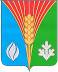 АдминистрацияМуниципального образованияАндреевский сельсоветКурманаевского районаОренбургской областиПОСТАНОВЛЕНИЕ                   29.08.2018 № 58/1-пДиректор  Орехов В.А.Директор  УГП    Андреева Н.В.Главный градостроитель проектаПономарев М.А.Градостроитель проекта                                                            Шпагина И.Н.Нормоконтролер и технолог Кузакова Т.Ю.№№ппНазвание памятникаМестоположениеДатировкаДокумент о принятии на государственную охрануI Андреевское поселение эпохи бронзыс.Андреевка,  к С от селаэпоха бронзыРешение исполнительного комитета  Оренбургского областного Совета народных депутатов  № 158 от 02.07.1991 г.II  Андреевское поселение эпохи бронзыс.Андреевка, 1,8 км к С от селаэпоха бронзыРешение исполнительного комитета  Оренбургского областного Совета народных депутатов  № 158 от 02.07.1991 г.I Андреевский курганный могильникс.Андреевка,  к ЮВ от селанеизвестнаРешение исполнительного комитета  Оренбургского областного Совета народных депутатов  № 158 от 02.07.1991 г.II Андреевский курганный могильникс.Андреевка,  к Ю от селанеизвестнаРешение исполнительного комитета  Оренбургского областного Совета народных депутатов  № 158 от 02.07.1991 г.III Андреевский курганный могильникс.Андреевка,  к СЗ от селанеизвестнаРешение исполнительного комитета  Оренбургского областного Совета народных депутатов  № 158 от 02.07.1991 г.Байгаровский курганный могильникс.Байгаровка,  к ЮЮЗ от селанеизвестнаРешение исполнительного комитета  Оренбургского областного Совета народных депутатов  № 158 от 02.07.1991 г.Байгаровское поселение эпохи бронзыс.Байгаровка,  к ЮЗ от селаэпоха бронзыРешение исполнительного комитета  Оренбургского областного Совета народных депутатов  № 158 от 02.07.1991 г.II Байгаровское поселение эпохи бронзыс.Байгаровка,  к ЮЗ от селаэпоха бронзыРешение исполнительного комитета  Оренбургского областного Совета народных депутатов  № 158 от 02.07.1991 г.Одиночный курган у с.Федоровкас.Федоровка,  к СВ от селанеизвестнаРешение исполнительного комитета  Оренбургского областного Совета народных депутатов  № 158 от 02.07.1991 г.II Одиночный курган у с.Федоровкас.Федоровка,  к ЮВ от селанеизвестнаРешение исполнительного комитета  Оренбургского областного Совета народных депутатов  № 158 от 02.07.1991 г.I Курганный могильник у с.Федоровкас.Федоровка,  к З от селанеизвестнаРешение исполнительного комитета  Оренбургского областного Совета народных депутатов  № 158 от 02.07.1991 г.II Курганный могильник у с.Федоровкас.Федоровка,  к СВ от селанеизвестнаРешение исполнительного комитета  Оренбургского областного Совета народных депутатов  № 158 от 02.07.1991 г.местонахождение) ОКННаименование ОКНРешение органа государственной власти о постановке ОКН на государственную охрану, включении ОКН в реестр Категория ист.-культ. значения Вид ОКН Оренбургская область, Курманаевский район, с. Андреевка Братская могила красноармейцев, погибших в годы гражданской войны (1919 г.) Решение Исполнительного комитета Оренбургского областного Совета народных депутатов от 13.05.1987 г. № 179; Приказ Министерства культуры Российской Федерации от 24.08.2016 г. № 38404-р (561610433810005) РЗ памятник 